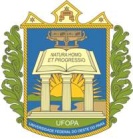 SERVIÇO PÚBLICO FEDERALUNIVERSIDADE FEDERAL DO OESTE DO PARÁPRÓ-REITORIA DE ENSINO DE GRADUAÇÃOINSTITUTO DE CIÊNCIAS DA SOCIEDADEFICHA DE INSCRIÇÃO EDITAL Nº 001/2016 - ICS PROCESSO SELETIVO PARA BOLSA DE MONITORIA PARA O LABORATÓRIO DE ENSINO – ICS Nome Completo: _____________________________________________________Curso:  _____________________________________________________________ Endereço domiciliar: __________________________________________________ Email:_____________________________________ Telefone: _________________ Turno pretendido: 1ª opção:  (  ) Manhã		(  )Tarde         (  ) Noite          2ª opção:  (  ) Manhã		(  )Tarde         (  ) Noite  Lista de verificação dos documentos apresentados: (  ) Currículo Comprovado (  ) Histórico Acadêmico(  ) Comprovante de matrícula(  ) Declaração de que não possui vínculo empregatício e não recebe bolsa de estudo(  ) Comprovante de conta corrente (cópia do cartão ou equivalente)(  ) Cópia do RG e CPF (trazer os originais para conferência);(  ) Cópia do comprovante de residênciaData inscrição: __________/___________/2016___________________________________________________________Assinatura do candidatoResponsável pela inscrição:  _________________________-----------------------------------------------------------------------------------------------------------------COMPROVANTE DE INSCRIÇÃO / PROCESSO SELETIVO PARA BOLSA DE MONITORIA PARA O LABORATÓRIO DE ENSINO – ICSAluno: ______________________________________________________________Curso:______________________________________________________________Data inscrição ______/_______/________Responsável pela inscrição:  _________________________